Fotodokumentace – pozemní komunikace ve Studénce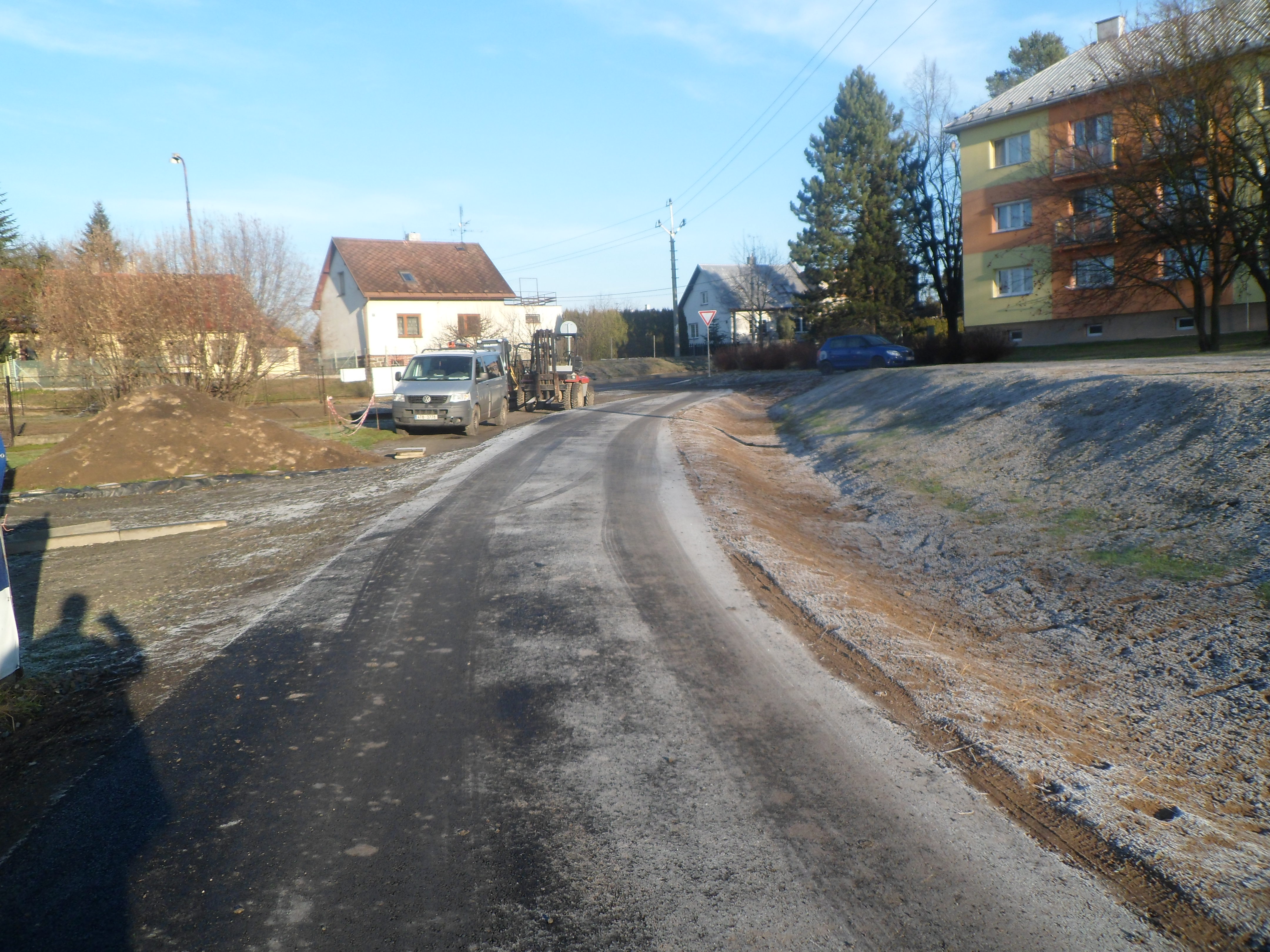 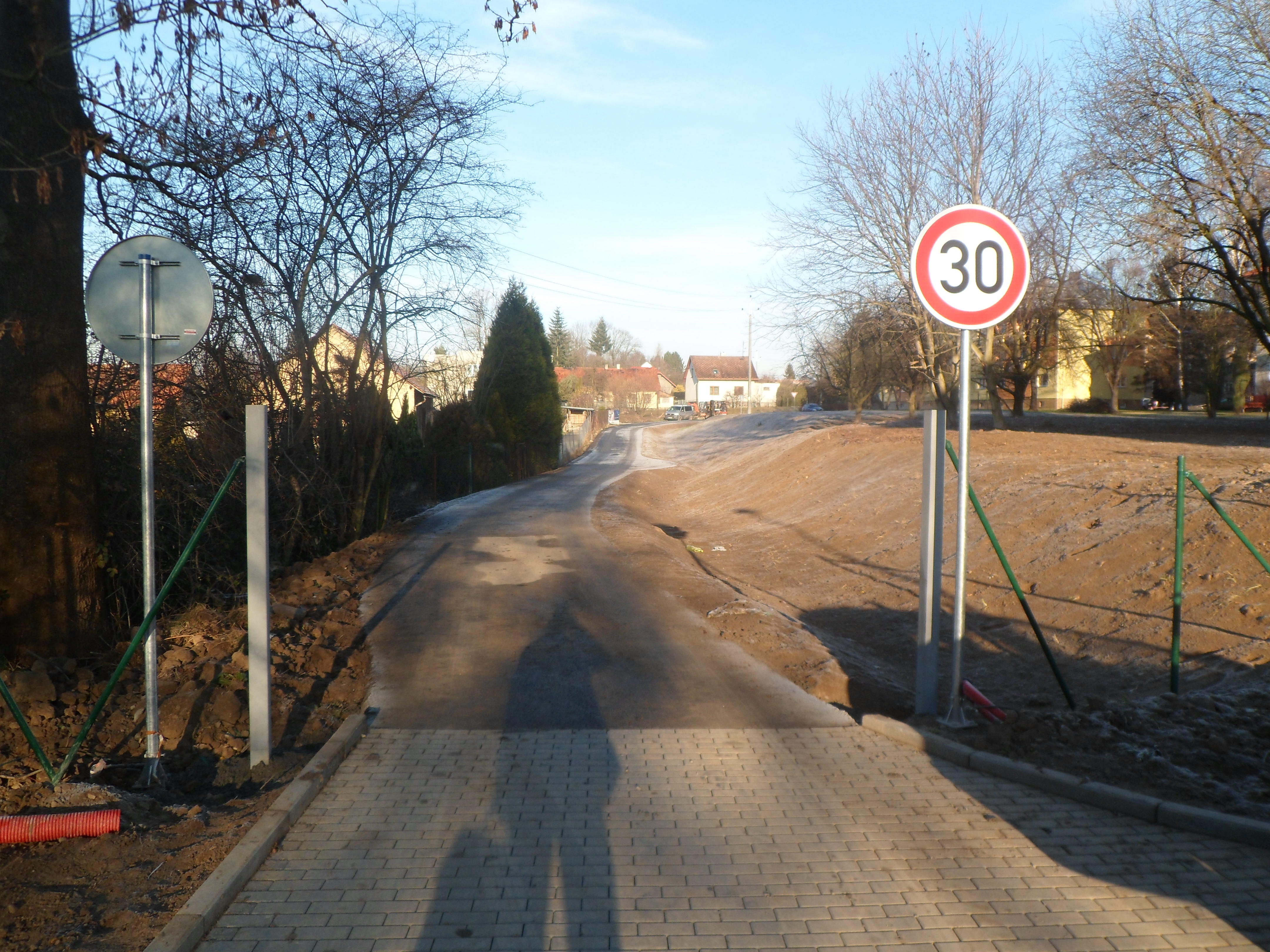 